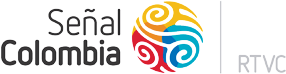 ANEXO BFICHA DE LA PROPUESTA CREATIVA“Convocatoria Señal Colombia y Ministerio de Cultura “Nuevos creadores” para la producción de formato unitariode no ficción”Título del proyectoTítulo del proyectoNombre del proponenteNombre del proponenteObjetivo del proyecto (Enúncielo en máximo quince [15] líneas)Objetivo del proyecto (Enúncielo en máximo quince [15] líneas)Relación con la audiencia objetivo (En máximo cinco [5] líneas identifique el público al   que se dirige el proyecto y la visión que tiene sobre él como creador y realizador; detalle por qué el proyecto es afín a los intereses, gustos y necesidades de dicho público)Relación con la audiencia objetivo (En máximo cinco [5] líneas identifique el público al   que se dirige el proyecto y la visión que tiene sobre él como creador y realizador; detalle por qué el proyecto es afín a los intereses, gustos y necesidades de dicho público)Tema del unitario (En máximo cinco [5] líneas)Tema del unitario (En máximo cinco [5] líneas)Idea central (En máximo cinco [5] líneas, describa de manera clara y concisa de qué se trata la serie propuesta ¿qué se va a contar?)Idea central (En máximo cinco [5] líneas, describa de manera clara y concisa de qué se trata la serie propuesta ¿qué se va a contar?)Sinopsis (Elabore un [1] párrafo claro y preciso, de máximo quince [15] líneas, en el que evidencie qué historia va a contar, cuáles son sus conflictos, quiénes son sus personajes y cómo se transforman)Sinopsis (Elabore un [1] párrafo claro y preciso, de máximo quince [15] líneas, en el que evidencie qué historia va a contar, cuáles son sus conflictos, quiénes son sus personajes y cómo se transforman)¿Por qué es importante que se produzca esta propuesta? (En máximo treinta [30]  líneas  explique la importancia y el valor de su proyecto)¿Por qué es importante que se produzca esta propuesta? (En máximo treinta [30]  líneas  explique la importancia y el valor de su proyecto)Estructura  narrativa  ¿Cómo  se  desarrolla  el  contenido  en  la  pantalla?  ¿Cómo contará la historia? (En máximo treinta [30] líneas explique los elementos que hacen parte de la estructura narrativa, las características del formato, el punto de vista y el enfoque)Estructura  narrativa  ¿Cómo  se  desarrolla  el  contenido  en  la  pantalla?  ¿Cómo contará la historia? (En máximo treinta [30] líneas explique los elementos que hacen parte de la estructura narrativa, las características del formato, el punto de vista y el enfoque)Propuesta estética ¿Audiovisualmente, cómo será el unitario? (En máximo treinta [30]Propuesta estética ¿Audiovisualmente, cómo será el unitario? (En máximo treinta [30]líneas exponga la propuesta estética, evidenciada en la fotografía, el sonido, el montaje)líneas exponga la propuesta estética, evidenciada en la fotografía, el sonido, el montaje)¿Cuáles han sido los avances frente a la investigación? (¿Qué tan desarrollada se encuentra la investigación? Enuncie las principales fuentes de investigación, las metodologías empleadas y los hallazgos y estado para cada uno de los siguientes elementos. En aproximadamente treinta[30] líneas para cada uno)1. Temática2. Producción3. Público objetivoDescripción de personajes (En máximo treinta [30] líneas) Se entiende en esta convocatoria por personaje no sólo a los humanos que hacen parte de la historia. Personaje puede ser un lugar, un objeto, una idea, que adquiere elementos de personificación de acuerdo con el enfoque y con la estructura narrativa propuesta.Modelo de producción (En máximo treinta [30] líneas exponga cómo se va a desarrollar la producción en las diferentes etapas del proyecto)Equipo de trabajo (En máximo treinta [30] líneas mencione los antecedentes y la experiencia previa del equipo de trabajo a cargo del proyecto, como mínimo se debe relacionar el director, el productor, el investigador y el editor. No se trata específicamente de experiencia laboral, se pueden incluir experiencias académicas o aficionadas que evidencien el interés por el oficio audiovisual. Esta información debe estar contenida en los soportes de las hojas de vida solicitadas en los documentos para el jurado)Otras observaciones importantes de su proyecto (Treinta  [30] líneas aproximadamente,      si aplica)Relacione la URL de la plataforma de video donde está alojado el contenido y la clave de acceso. Recuerde que el video debe estar activo en todo el proceso de evaluación de la propuesta, incluso hasta el momento de la publicación de los proyectos seleccionados.